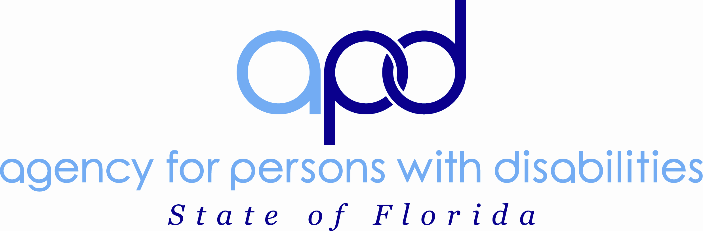 APD Provider EnrollmentInitial Intent NotificationThis form is for APD Provider enrollment applicants who do not currently have an “APD General” line item eligibility determination in the AHCA Care Provider Background Screening Clearinghouse. This needs to be done in order for the applicant to gain the correct access in the Clearinghouse; prior to going to a Live scan Vendor. Please email this form to your specific Regional email address (see your Regional APDCARES webpage for details). Between 5-10 business days after emailing this form, applicant may then register in the Clearinghouse portal. If you will be operating a company with employees, register as the company name. If you are a solo provider, register yourself. You will search for yourself by the name you registered, so please remember how you registered.Please provide the following information:Today’s Date:  (If applicable) Company Name: Last Name: (If a solo provider, your name. If you have a company, the owner/operator): First Name: (If a solo provider, your name. If you have a company, the owner/operator):     County:     E-mail    Phone:    Mailing Address Line 1:   Mailing Address Line 2:   City:   State:   Zip: 